In 1 Minute auf den Punkt 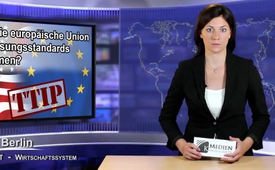 Müsste die europäische Union US- Zulassungsstandards übernehmen?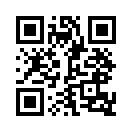 Ziel des TTIP ist, dass die USA und die EU die Zulassungsstandards für chemische Stoffe gegenseitig anerkennen. Bisher hat die EU umfangreiche Tests verlangt, welche die Ungefährlichkeit eines Stoffes beweisen müssen, bevor dieser in den Handel gelangt.Ziel des TTIP ist, dass die USA und die EU die Zulassungsstandards für chemische Stoffe gegenseitig anerkennen. Bisher hat die EU umfangreiche Tests verlangt, welche die Ungefährlichkeit eines Stoffes beweisen müssen, bevor dieser in den Handel gelangt. Inden USA hingegen sind nur wenige Tests notwendig, und im Zweifelsfall müssen die Behörden und nicht die Industrie beweisen, dass ein chemischer Stoff gefährlich ist. Eine Folge dieser Politik ist z.B. der Chemieskandal mit dem Stoff n-Propylbromid. Dieser chemische Inhaltsstoff von Industrieklebern ist in der EU bislang verboten, da er zu Nieren- und Gehirnschäden mit Todesfolge führen kann. In den USA ist er trotz zahlreicher Opfer immer noch zugelassen. Durch TTIP besteht die Gefahr, dass die EU „gezwungen“ wird, die US-Zulassungsstandards zu übernehmen.von mb.Quellen:https://www.youtube.com/watch?v=WYHiOfz3N8g(Zeit :05:56 – 12 :45)
https://de.wikipedia.org/wiki/1-BrompropanDas könnte Sie auch interessieren:#1MinuteAufDenPunkt - In 1 Minute auf den Punkt - www.kla.tv/1MinuteAufDenPunktKla.TV – Die anderen Nachrichten ... frei – unabhängig – unzensiert ...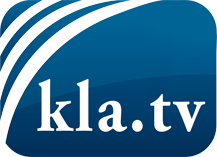 was die Medien nicht verschweigen sollten ...wenig Gehörtes vom Volk, für das Volk ...tägliche News ab 19:45 Uhr auf www.kla.tvDranbleiben lohnt sich!Kostenloses Abonnement mit wöchentlichen News per E-Mail erhalten Sie unter: www.kla.tv/aboSicherheitshinweis:Gegenstimmen werden leider immer weiter zensiert und unterdrückt. Solange wir nicht gemäß den Interessen und Ideologien der Systempresse berichten, müssen wir jederzeit damit rechnen, dass Vorwände gesucht werden, um Kla.TV zu sperren oder zu schaden.Vernetzen Sie sich darum heute noch internetunabhängig!
Klicken Sie hier: www.kla.tv/vernetzungLizenz:    Creative Commons-Lizenz mit Namensnennung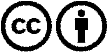 Verbreitung und Wiederaufbereitung ist mit Namensnennung erwünscht! Das Material darf jedoch nicht aus dem Kontext gerissen präsentiert werden. Mit öffentlichen Geldern (GEZ, Serafe, GIS, ...) finanzierte Institutionen ist die Verwendung ohne Rückfrage untersagt. Verstöße können strafrechtlich verfolgt werden.